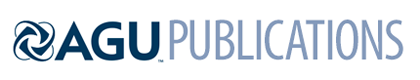 Earth’s FutureSupporting Information forPast, Present and Future Pacific Sea Level ChangeB.D. Hamlington1*, T. Frederikse1, P.R. Thompson2, J.K. Willis1, R.S. Nerem3, J.T. Fasullo3Jet Propulsion Laboratory, California Institute of Technology, Pasadena, CA, USAUniversity of Hawaii at Manoa, Honolulu, HI, USA.University of Colorado at Boulder, Boulder, CO, USA.*Corresponding author: bhamling@jpl.nasa.gov4800 Oak Grove Dr., Pasadena, CA, 91109818-354-6202© 2020. All rights reservedContents of this file Text S1Figure S1Table S1	Table S2Text S1Estimation of TrendsLinear trends were estimated over different time periods using least squares. To adequately account for serial correlation of the residuals in the trend estimates, we follow the procedure from Haigh et al. (2014) and reduce the degrees of freedom to compute the uncertainty associated with the trend estimates. In the case of the 10-year trends, we subset a 10-year portion of the available record, estimate the linear trend, and then set the trend estimate at the midpoint of that 10-year record. This leads to a loss of 5 years at each end of the time series. To estimate the evolution of the full-record trend, we use a starting point of 1993 (1950 in the case of the tide gauge estimate), successively add a month of data from this starting point, and compute the linear trend with the shortened record length. This process is repeated until the last linear trend estimate is the full-record estimate from the satellite altimetry data covering the time period from 1993 to 2019.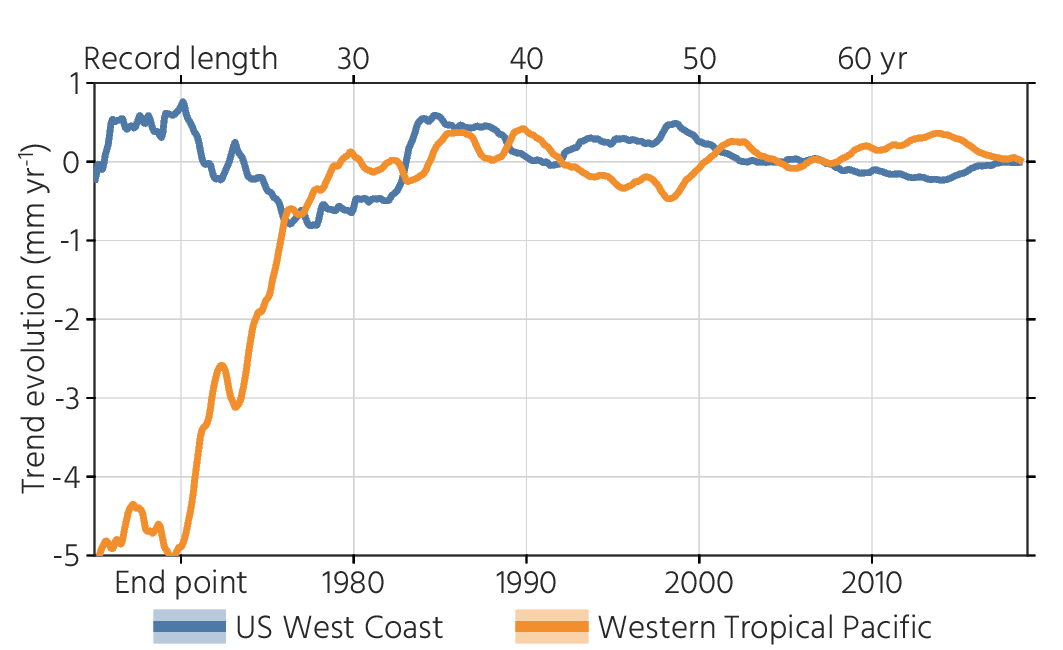 Figure S1. For the time period from 1950 to 2019, trend evolution as estimated from available tide gauge data. For this figure, the start-date for the trend evolution computation is 1950, and x-axis indicates end-date for trend estimate. The last data point is therefore the trend from 1950 to 2019 and first data point is the trend from 1950 to 1965. Full-record trend and acceleration have been removed prior to computing trend evolution.Table S1. Information for tide gauges used in the two regions of interest. Although the time period covered by the tide gauges extends prior to 1950, but the information below covers only the time period of interest.Table S2: CMIP6 model runs used in this studyTide Gauge NameRegionLongitudeLongitudeTime Period CoveredRecord Completeness (%)San FranciscoU.S. West Coast237.537.81950-2019100San DiegoU.S. West Coast242.832.71950-201998Los AngelesU.S. West Coast241.733.71950-201998La JollaU.S. West Coast242.732.91950-201997Santa MonicaU.S. West Coast241.534.01950-201987Crescent CityU.S. West Coast235.841.71950-201998AlamedaU.S. West Coast237.737.71950-201999Port San LuisU.S. West Coast239.235.21950-201994ManilaWestern Tropical Pacific121.014.61950-201996CebuWestern Tropical Pacific123.910.31950-201985LegaspiWestern Tropical Pacific123.813.21950-201993Apra HarborWestern Tropical Pacific144.713.41950-201993Model nameReference DOIProvides natural-forcing only historical runACCESS-CM2https://doi.org/10.22033/ESGF/CMIP6.2281 ACCESS-ESM1-5https://doi.org/10.22033/ESGF/CMIP6.2288 xCanESM5https://doi.org/10.22033/ESGF/CMIP6.1301 xCMCC-CM2-SR5https://doi.org/10.22033/ESGF/CMIP6.3896CNRM-CM6-1-HRhttps://doi.org/10.22033/ESGF/CMIP6.1388 CNRM-ESM2-1https://doi.org/10.22033/ESGF/CMIP6.1391 EC-Earth3https://doi.org/10.22033/ESGF/CMIP6.181 GISS-E2-1-Ghttps://doi.org/10.22033/ESGF/CMIP6.1400 xIPSL-CM6A-LRhttps://doi.org/10.22033/ESGF/CMIP6.1534 xMIROC6https://doi.org/10.22033/ESGF/CMIP6.881 MPI-ESM1-2-HRhttps://doi.org/10.22033/ESGF/CMIP6.741 MPI-ESM1-2-LRhttps://doi.org/10.22033/ESGF/CMIP6.742 MRI-ESM2https://doi.org/10.22033/ESGF/CMIP6.621 NorESM2-LMhttps://doi.org/10.22033/ESGF/CMIP6.604 xNorESM2-MMhttps://doi.org/10.22033/ESGF/CMIP6.506 UKESM1-0-LLhttps://doi.org/10.22033/ESGF/CMIP6.2245 